Zapraszamy uczniów, którzy na co dzień mają kontakt z dziećmi cudzoziemskimi do udziału w konkursie audiowizualno-plastycznym dla młodzieży szkolnej „Witaj w naszej klasie”.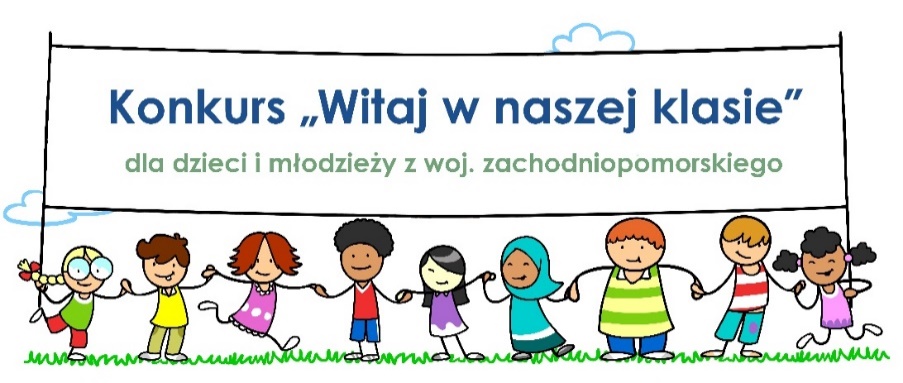 Polska staje się krajem, w którym swoje miejsce znajduje coraz więcej cudzoziemców. W związku z tym do wielu szkół uczęszczają uczniowie z innych krajów. Jeśli w Twojej klasie również uczy się taka osoba lub osoby i masz na co dzień styczność z międzykulturowym środowiskiem  to zapraszamy Cię do udziału w konkursie „Witaj w naszej klasie”.Cele konkursu:Ułatwienie relacji między uczniami polskimi i cudzoziemskimi z terenu woj. zachodniopomorskiego.Pokazanie pozytywnych wzorców budowania relacji i dialogu z osobami z innych krajów lub kręgów kulturowych.Wskazanie korzyści wynikających z różnic kulturowych i pozytywnego wpływu na rozwój wszystkich stron.Wskazanie przykładów przyjaźni z dziećmi z innych kultur i nawiązywania dialogu międzykulturowego.Przedstawienie dzieci cudzoziemców w aspekcie ich pozytywnego wpływu na relacje między uczniami. Przedstawienie spostrzeżeń na temat Polski i pozytywnych relacji między uczniami polskimi i cudzoziemskimi z perspektywy dzieci pochodzących z innych krajów.Przyczynienie się większego zainteresowania uczniów poznaniem i zrozumieniem innych kultur.Zaktywizowanie uczniów polskich i cudzoziemskich z terenu woj. zachodniopomorskiego do wspólnego działania i pracy zespołowej. Kształtowanie wrażliwości na potrzeby innych osób, ze szczególnym uwzględnieniem osób z innych krajów i kręgów kulturowych.Promowanie otwartości do cudzoziemców i innych kultur.Pokazanie, że pomimo bariery językowej i kulturowej największą wartością niezależną od miejsca na ziemi są m.in. szacunek i przyjaźń.Kto może wziąć udział:Dzieci polskie uczęszczające do szkoły w woj. zachodniopomorskim, w których klasach lub najbliższym środowisku znajdują się dzieci cudzoziemskie reprezentowane przez przedstawicieli ustawowych lub prawnych.Dzieci cudzoziemskie uczęszczające do polskich szkół reprezentowane przez przedstawicieli ustawowych lub prawnych.Zadania konkursowe:przygotowanie w formie audiowizualnej krótkiego (maksymalnie 5 minut) filmu nakręconego telefonem komórkowym/kamerą lub pracy plastycznej o tematyce związanej z kolegami i koleżankami w klasie/najbliższym środowisku pochodzącymi z innych krajów,nadesłane prace powinny być świadectwem konkretnych uczniów na temat ich koleżeńskiej relacji z koleżankami/kolegami z innych krajów/kręgów kulturowych i wskazywać, że pomimo bariery językowej i kulturowej największą wartością niezależną od miejsca na ziemi są m.in. szacunek i przyjaźń.przedstawienie spostrzeżeń na temat Polski i pozytywnych relacji między uczniami polskimi i cudzoziemskimi z perspektywy dzieci pochodzących z innych krajów.Nagrody:	Tablety o wartości ok 2000 zł za sztukęNagrody w konkursie współfinansowane są z Programu Krajowego Funduszu Azylu, Migracji i Integracji oraz budżetu państwa.W celu zgłoszenia udziału w konkursie należy wypełnić formularz zgłoszeniowy oraz zapoznać się z regulaminem udziału w konkursie, które dostępne są na stronie: http://migranci-uchodzcy-szczecin.caritas.pl/konkurs/Przystępując do konkursu „Witaj w naszej klasie” należy wypełnić formularz zgłoszeniowy z załącznikami (załączniki nr 1 i 3 wypełnia uczestnik konkursu, załącznik nr 2 – osoby uwiecznione na nagraniu (jeśli dotyczy))  i przesłać do Organizatora wraz z elektroniczną wersją pracy zapisaną na nośniku CD/DVD.Prace konkursowe wraz z wymaganymi dokumentami należy przesłać na adres: Caritas Polska, ul. Okopowa 55, 01-043 Warszawa z dopiskiem: „Praca na konkurs „Witaj w naszej klasie” – woj. zachodniopomorskie”.Harmonogram konkursu „Witaj w naszej klasie – woj. zachodniopomorskie”Nadsyłanie prac: od dnia ogłoszenia konkursu do 15 listopada 2019 r.Obrady Komisji Konkursowej: od 15 do 30 listopada 2019 r.Ogłoszenie wyników konkursu i wręczenie nagród: 1-15 grudnia 2019 r.W przypadku, gdy w wyznaczonym terminie nie wpłynie minimum 35 prac konkursowych Organizator zastrzega sobie prawo do zmiany terminu realizacji konkursu.